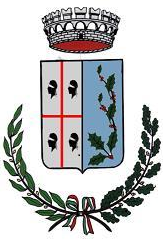 COMUNE DI SCANO DI MONTIFERROProvincia di OristanoPiazza Montrigu e ReosP.I.: 00351460951 C.F. : 80004390953Tel 0785329172 Fax 078532666AUTODICHIARAZIONEDOMANDA DI PARTECIPAZIONE AL CONCORSO PUBBLICO PER LA COPERTURA DI N. 1 POSTO DI ISTRUTTORE AMMINISTRATIVO-VIGILANZA, CATEGORIA C, POSIZIONE ECONOMICA C1, A TEMPO PIENO E INDETERMINATO Il sottoscritto _________________________________________________________________ nato a __________________ il_________________ C.F. ________________________________, residente a _____________________ in via ____________________________________________,consapevole delle sanzioni penali previste dall’art. 76 del DPR n. 445/2000 cui può andare incontro in caso di dichiarazioni mendaci o di uso di documenti falsi, sotto la propria responsabilità, ai sensi degli artt. 46 e 47 dello stesso DPR n. 445/2000, in riferimento alla partecipazione al concorso per la copertura di  n. 1 posto di Istruttore Amministrativo-Vigilanza, categoria C, posizione economica C1, a tempo pieno e indeterminato, bandito dal Comune di Scano di Montiferro,dichiaradi conoscere il Protocollo del Dipartimento della Funzione Pubblica, Ufficio per i concorsi e il reclutamento, DPN -007293-03/02/2021 di svolgimento dei concorsi pubblici, di cui all’art. 1. C. 1, lett. z) del D.P.C.M. 14 gennaio 2021;di conoscere le misure adottate dal Comune di Scano di Montiferro sulla base del suddetto protocollo;di non avere i seguenti sintomi:temperatura superiore a 37,5°C e brividi; tosse di recente comparsa;  difficoltà respiratoria; perdita improvvisa dell’olfatto (anosmia) o diminuzione dell'olfatto (iposmia), perdita del gusto (ageusia) o alterazione del gusto (disgeusia);  mal di gola;di non essere sottoposto alla misura della quarantena o isolamento domiciliare fiduciario e/o al divieto di allontanamento dalla propria dimora/abitazione come misura di prevenzione della diffusione del contagio da COVID - 19;di non essere a conoscenza di essere positivo al Covid-19;di non essere a conoscenza di aver avuto contatti con persone risultate positive al Covid-19 nei 14 giorni precedenti alla presentazione presso la sede concorsuale;di essere consapevole di dover adottare, durante le prove concorsuali, tutte le misure di contenimento necessarie alla prevenzione del contagio da COVID-19.La presente autodichiarazione viene rilasciata quale misura di prevenzione correlata con l’emergenza pandemica del SARS CoV 2. Allegati: referto relativo ad un test antigenico rapido o molecolare, effettuato mediante tampone oro/rino-faringeo presso una struttura pubblica o privata accreditata/autorizzata in data non antecedente a 48 ore dalla data di svolgimento delle prove.Luogo e Data, ___________________		   	Firma _________________________ Informativa effettuata ai sensi dell’art. 13 Regolamento (UE) 2016/679 (RGDP)Il Comune di Scano di Montiferro con sede in Scano di Montiferro, Piazza Montrigu de Reos, 16, pec. protocollo.scanodimontiferro@pec.comunas.it tel 0785329172 nella sua qualità di Titolare del trattamento dei dati, tratterà i dati personali conferiti con la presente modulistica, sia su supporto cartaceo sia con modalità informatiche e telematiche, esclusivamente al fine di espletare le attività di erogazione dei servizi richiesti, nell’esecuzione dei compiti di interesse pubblico o comunque connessi all’esercizio dei pubblici poteri propri dell’Ente,  nel rispetto dei principi di cui al Regolamento UE 2016/679.La informiamo che il trattamento dei Suoi dati personali avverrà secondo modalità idonee a garantire sicurezza e riservatezza e sarà effettuato utilizzando supporti cartacei, informatici e/o telematici per lo svolgimento delle attività dell’Amministrazione. Il trattamento dei dati è improntato ai principi di liceità, correttezza e trasparenza e, in conformità al principio di cd “minimizzazione dei dati”  i dati richiesti sono adeguati, pertinenti e limitati rispetto alle finalità per le quali sono trattati.In particolare, i dati sono raccolti e registrati unicamente per gli scopi sopraindicati e saranno tutelate la Sua dignità e la Sua riservatezza.Il conferimento dei dati di cui alla presente modulistica è facoltativo, ma un eventuale rifiuto di fornirli comporterà l'impossibilità per l’Amministrazione di utilizzare i dati per le finalità indicate, con la conseguenza che non sarà possibile l’erogazione dei servizi richiesti.I dati raccolti con la presente domanda potranno essere comunicati, se previsto da norma di legge o di regolamento, ad altri soggetti pubblici espressamente individuati e/o diffusi, laddove obbligatorio, a seguito di pubblicazione all’Albo Pretorio On line (ai sensi dell’art. 32, L. 69/2009) ovvero nella Sezione del sito istituzionale dell’Ente denominata “Amministrazione Trasparente” (ai sensi del D. Lgs. 33/2013 e ss.mm.ii).Gli stessi dati potranno formare oggetto di istanza di accesso documentale ai sensi e nei limiti di cui agli artt. 22 e ss. L. 241/90, ovvero potranno formare oggetto di richiesta di accesso civico “generalizzato”, ai sensi dall’art. 5, comma 2, e dall’art. 5 bis, D. Lgs. 33/2013.I dati conferiti, saranno trattati dall’Amministrazione per il periodo necessario allo svolgimento dell’attività amministrativa correlata e conservati in conformità alle norme sulla conservazione della documentazione amministrativa.I dati saranno trattati esclusivamente dal personale, da collaboratori dell’Ente ovvero da soggetti esterni espressamente nominati come Responsabili del trattamento dal Titolare. Al di fuori delle ipotesi sopra richiamate, i dati non saranno comunicati a terzi né diffusi. Gli interessati hanno il diritto di chiedere al Titolare del trattamento l’accesso ai dati personali e la rettifica o la cancellazione degli stessi o la limitazione del trattamento che li riguarda o di opporsi al trattamento, ai sensi degli artt. 15 e ss. RGDP.Apposita istanza è presentata al Responsabile della Protezione dei dati dell’Ente (ex art. 38, paragrafo 4, RGDP), individuato nella SIPAL srl, con sede a Cagliari nella Via San Benedetto, 60 – Tel: 070/42835 – email: dpo@sipal.sardegna.it – pec: sipalpostacertificata@pec.sipal.sardegna.itDichiaro di aver ricevuto tutte le informazioni di cui all’art. 13 RGDP in relazione ai dati contenuti nell’allegata modulistica.L’interessato al trattamento dei dati ………………………………………………………… (Firma per esteso)